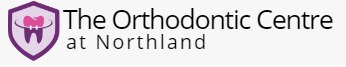 CHILD HEALTH QUESTIONAIRE                                               (Confidential information necessary for your child’s files and their health)                                                                                                                                                               Today’s Date________________Patient’s Name (first)________________________(last)_____________________ Birthdate___________ Age____ Gender M / FAddress ____________________________________________________City__________________Postal Code____________School:							Dentist _________________________________________________Family Doctor________________________________________Siblings’ Names and Ages ___________________________________ _________________________________________Mother’s Name (first)__________________________(last)________________      Home # _____________ Cell#______________________________        Would you like to receive appointment reminders by text?   Y or N                                                                                                  E-Mail_____________________________        Occupation:						                                              Address _______________________________________________________ City__________________ Postal Code_____________ (if different from Patient) Father’s Name (first) _________________________(last)_________________       Home# ______________Cell#_____________________________        Would you like to receive appointment reminders by text?   Y or N                                           E-Mail____________________________       Occupation:								  Address _______________________________________________________ City __________________ Postal Code_____________(if different from Patient)Financial Responsible Party ___________________________________________________________________________(We require one person to be the responsible billing party for the account.)                                                                                                                                                                           Please check box 1.	Is your child adopted? (For hereditary characteristics)                                                                                                       	YES 	 NO 2.	Has your child reached puberty?									YES 	 NO Girls: menstruation started?									YES 	 NO 	Boys: voice changed?										YES 	 NO 3.	Have you noticed a rapid rate of growth in the past year?						YES 	 NO                Height _________4.	Is your child in good health?                                                                                                                               YES     NO 5.	How would you describe your child’s temperament? ______________________________________		6.	Has your child previously been or is currently under the care of a health care professional for any kind of specific condition               or syndrome? If yes, please explain								 	YES 	  NO 7.            Has your child ever been hospitalized or had a serious illness or accident?				YES 	  NO If Yes, explain:_____________________________________________________________8.	Please list any medications your child is currently taking.__________________________________________________________________________________________________________________________________________________________								9.	Please list any illness that your child has had or currently has that required medical attention                Has had:_____________________________________________________________________________________________               ____________________________________________________________________________________________________                Currently has:_________________________________________________________________________________________               ____________________________________________________________________________________________________10. 	Please check any of these medications your child may have taken in the past year:Penicillin			Blood thinners			Digitalis 	                BisphosphonatesCortisone			Tranquilizers			Thyroid		 Other___________Nitroglycerin			Dilantin			Aspirin	                 __________________11.	Please check any of these items that your child has had a bad reaction to:  Local Anesthetics		Codeine		 Insulin		Barbiturates		                Ibuprofen Penicillin    	  	Aspirin	                Iodine		Other_________________12.	Does your child suffer frequent colds?								YES 	  NO 13.	Does your child have difficulty breathing through the nose?						YES 	  NO 14.	Has your child had abnormal bleeding associated with previous extractions, surgery or trauma?		YES 	  NO 15.	Has your child (at any age) had an injury to their head, neck, face, teeth or chin? (Stitches, concussions, whiplash) YES    NO If Yes, please explain:______________________________________________________________16.	Is there any other information we should know about your child’s health or previous dental treatment?	YES 	  NO If Yes, please explain:______________________________________________________________17. 	Does your child have a metal or latex sensitivity or allergy?						YES 	  NO 	18.	Has your child had a recent exposure to any communicable infectious diseases? (measles, chicken pox or Tuberculosis)  YES 	   NO 19.	In the last 24 hours has your child had a new cough, shortness of breath, fever, chills, diarrhea or other flu-              like symptoms?											 YES    NO What is the main reason for seeking orthodontic care for your child? _______________________________________________PARENTAL CONSENT FOR A MINORI AUTHORIZE ALL NECESSARY DENTAL RECORDS AND EXAMINATIONS TO BE RENDERED FOR ______________________________.                 (Patient’s Name)Date: ______________________ Signature: _____________________________ Relationship: ______________________By signing above, you are also consenting to receive email correspondence from The Orthodontic Centre at Northland (this includes, but is not limited to; payment receipts, appointment reminders, and occasional patient contests)   If you prefer not to receive emails from The Orhtodontic Centre at Northland, please let us know.INSURANCE INFORMATION(Parent or Guardian)Policy Holder Name       ___________________________________                (2) ______________________________________Policy Holder Birthdate ___________________________________                       ______________________________________Insurance Company        ___________________________________                      ______________________________________Group/Policy 	           ___________________________________                      ______________________________________I.D./Cert.No                    ___________________________________                      ______________________________________The Orthodontic Centre at NorthlandNorthland Professional Building4600 Crowchild Trail NW, Suite 207,Calgary, AB T3A 2L6info@theorthodonticcentre.ca